Revised Draft Agendaprepared by the Office of the UnionDisclaimer:  this document does not represent UPOV policies or guidance	Opening of the session	Adoption of the agenda	Report on developments in the Technical Committee (document CAJ/75/13)	TGP documents (document CAJ/75/2)TGP/5	Experience and Cooperation in DUS Testing	Section 1: Model Administrative Agreement for International Cooperation in the Testing of Varieties (Revision)	(document TGP/5: Section 1/3 Draft 2)TGP/7	Development of Test Guidelines (Revision)	(document TGP/7/6 Draft 2)	Presentations on essentially derived varieties (document CAJ/75/3)Presentation by the United States of America Presentation by CIOPORAPresentation by ESAPresentation by ISF	Presentations on conditions and limitations concerning the breeder’s authorization in respect of propagating material (document CAJ/75/4)Presentation by ESAPresentation by ISF	Presentations on provisional protection (document CAJ/75/5)Presentation by ESAPresentation by ISF	Joint presentation by CIOPORA and AIPH on minimum distance (document CAJ/75/12)	Development of information materials concerning the UPOV Convention (document CAJ/75/6)		UPOV Model Plant Breeders’ Rights Gazette (Revision) (document UPOV/INF/5/2 Draft 1)	Variety denominations (documents CAJ/75/7 and CAJ/75/7 Add.)	Information and databases(a)	Electronic application form (document CAJ/75/8)(b)	UPOV information databases (document CAJ/75/9)(c)	Exchange and use of software and equipment (document CAJ/75/10)UPOV/INF/16	Exchangeable Software (Revision) 
(document UPOV/INF/16/8 Draft 1)UPOV/INF/22	Software and Equipment Used by Members of the Union (Revision) 
(document UPOV/INF/22/5 Draft 1)	Molecular techniques (document CAJ/75/11)	Program for the seventy-sixth session	Adoption of the report (if time permits)	Closing of the session[End of document]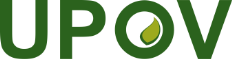 EInternational Union for the Protection of New Varieties of PlantsAdministrative and Legal CommitteeSeventy-Fifth Session
Geneva, October 31, 2018CAJ/75/1 Rev.Original:  EnglishDate:  October 25, 2018